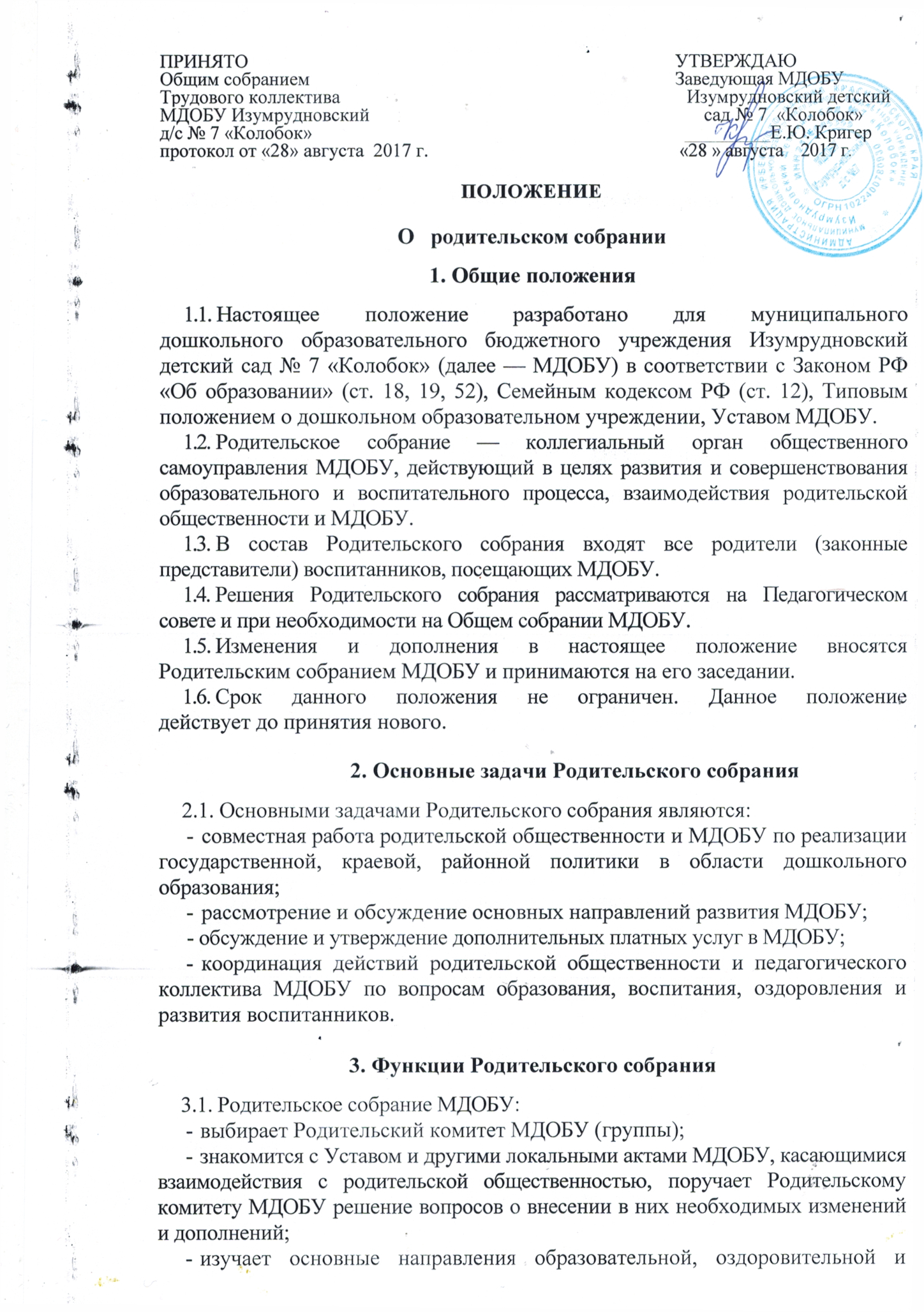 воспитательной деятельности в МДОБУ (группе), вносит предложения по их совершенствованию;заслушивает вопросы, касающиеся содержания, форм и методов образовательного процесса, планирования педагогической деятельности МДОБУ (группы);обсуждает проблемы организации дополнительных образовательных, оздоровительных услуг воспитанникам, в том числе платных в МДОБУ (группе);принимает информацию заведующего, отчеты педагогических и медицинских работников о состоянии здоровья детей, ходе реализации образовательных и воспитательных программ, результатах готовности детей к школьному обучению;заслушивает информацию воспитателей группы, медицинских работников о состоянии здоровья детей группы, ходе реализации образовательных и воспитательных программ, результатах готовности детей к школьному обучению, итогах учебного года (в том числе промежуточных — за полугодие);решает вопросы оказания помощи воспитателям группы в работе с неблагополучными семьями;вносит предложения по совершенствованию педагогического процесса в МДОБУ  (в группе);участвует в планировании совместных с родителями (законными представителями) мероприятий в МДОБУ (группе) — групповых родительских собраний, родительских клубов, Дней открытых дверей и др.;принимает решение об оказании посильной помощи МДОБУ (группе) в укреплении материально-технической базы МДОБУ (группы), благоустройству и ремонту его помещений, детских площадок и территории силами родительской общественности;планирует организацию развлекательных мероприятий с детьми сверх годового плана, обеспечение их подарками к Новому году и другим праздникам;принимает решение об оказании благотворительной помощи, направленной на развитие МДОУ, совершенствование педагогического процесса в группе.4. Права Родительского собрания4.1.	 Родительское собрание имеет право:-	выбирать Родительский комитет МДОБУ (группы); - требовать у Родительского комитета  МДОБУ (группы) выполнения и (или) контроля выполнения его решений.4.2.	 Каждый член Родительского собрания имеет право:потребовать обсуждения Родительским собранием любого вопроса, входящего в его компетенцию, если это предложение поддержит не менее одной трети членов собрания;при несогласии с решением Родительского собрания высказать свое мотивированное мнение, которое должно быть занесено в протокол.5. Организация управления Родительским собранием В состав Родительского собрания входят все родители (законные представители) воспитанников МДОБУ (группы). Родительское собрание избирает из своего состава Родительский комитет МДОБУ (группы). Для ведения заседаний Родительское собрание из своего состава выбирает председателя и секретаря сроком на 1 учебный год. Председателем, как правило, выбирают председателя Родительского комитета МДОБУ (группы). В необходимых случаях на заседание Родительского собрания приглашаются педагогические, медицинские и другие работники МДОБУ, представители общественных организаций, учреждений, родители, представители Учредителя. Необходимость их приглашения определяется председателем Родительского комитета  (группы). Общее Родительское собрание МДОБУ ведет заведующий МДОБУ совместно с председателем Родительского комитета МДОБУ. Родительское собрание группы ведет председатель Родительского комитета группы. Председатель Родительского собрания:обеспечивает посещаемость родительского собрания совместно с председателями родительских комитетов групп;совместно с заведующим МДОБУ организует подготовку и проведение Родительского собрания;совместно с заведующим МДОБУ определяет повестку дня Родительского комитета;взаимодействует с председателями родительских комитетов групп;-	взаимодействует с заведующим МДОБУ по вопросам ведения собрания, выполнения его решений. Родительское собрание работает по плану, составляющему часть годового плана работы МДОБУ. Общее Родительское собрание собирается не реже 2 раз в  год, групповое Родительское собрание — не реже 1 раза в квартал. Заседания Родительского собрания правомочны, если на них присутствует не менее половины всех родителей (законных представителей) воспитанников МДОБУ (группы). Решение Родительского собрания принимается открытым голосованием и считается принятым, если за него проголосовало не менее двух третей присутствующих. Организацию выполнения решений Родительского собрания осуществляет Родительский комитет МДОБУ совместно с заведующим МДОБУ или Родительский комитет группы. Непосредственным выполнением решений занимаются ответственные лица, указанные в протоколе заседания Родительского собрания. Результаты докладываются Родительскому собранию на следующем заседании.6. Взаимосвязи Родительского собрания с органами самоуправления МДОБУ6.1. Родительское собрание взаимодействует с Родительским комитетом МДОБУ.7. Ответственность Родительского собрания7.1. Родительское собрание несет ответственность:за выполнение закрепленных за ним задач и функций;соответствие принимаемых решений законодательству РФ, нормативно-правовым актам.8. Делопроизводство Родительского собрания Заседания Родительского собрания оформляются протоколом. В книге протоколов фиксируются:дата проведения заседания;количество присутствующих;-  приглашенные (ФИО, должность);повестка дня;ход обсуждения вопросов, выносимых на Родительское собрание;предложения, рекомендации и замечания родителей (законных представителей), педагогических и других работников МДОБУ, приглашенных лиц;решение Родительского собрания. Протоколы подписываются председателем и секретарем Родительского собрания. Нумерация протоколов ведется от начала учебного года. Книга протоколов Родительского собрания нумеруется постранично, прошнуровывается, скрепляется подписью заведующего и печатью МДОБУ. Книга протоколов Родительского собрания хранится в делах МДОБУ 5 лет и передается по акту (при смене руководителя, при передаче в архив). Тетрадь протоколов Родительского собрания группы хранится у воспитателей группы с момента комплектации группы до выпуска детей в школу